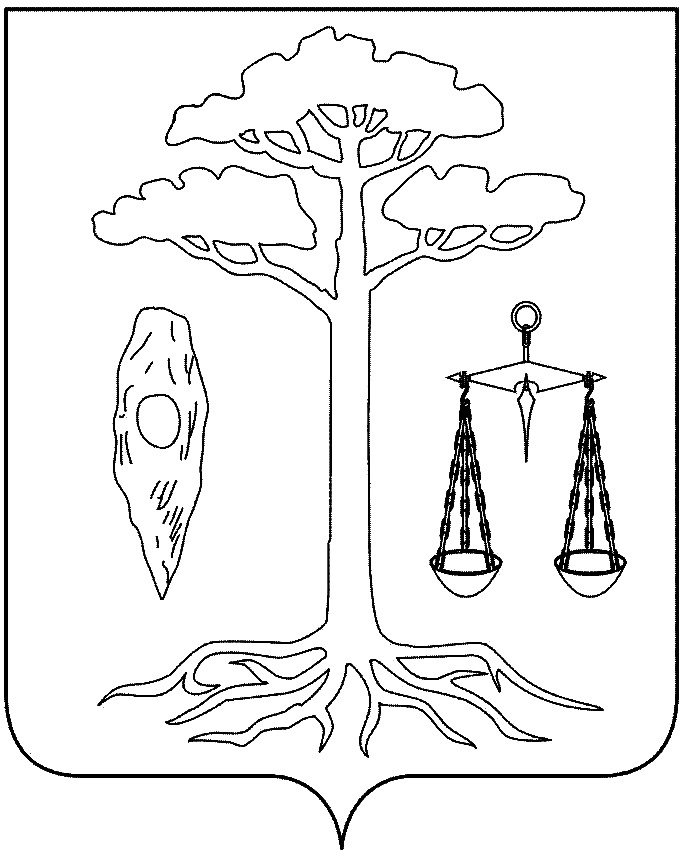 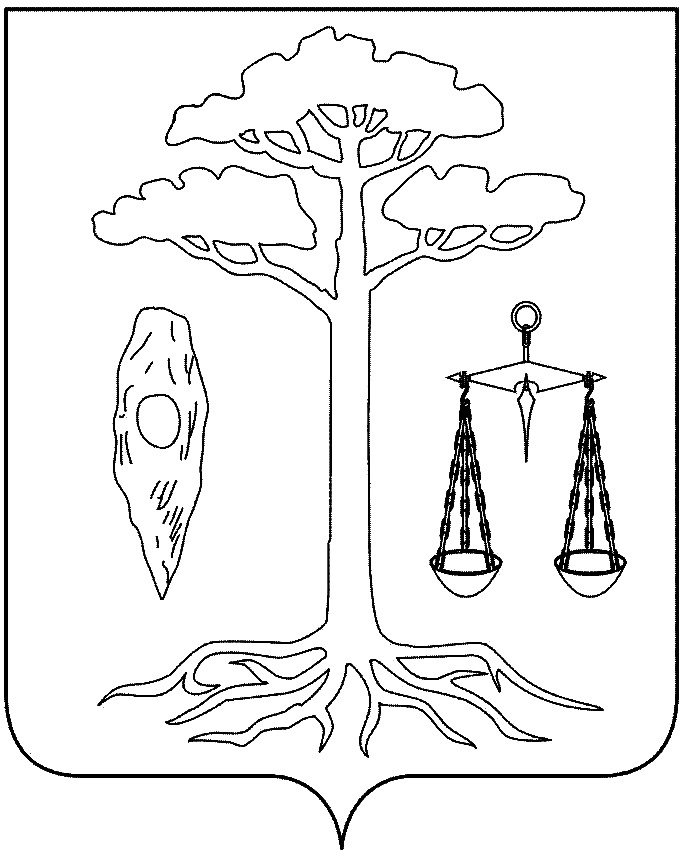 СОВЕТТЕЙКОВСКОГО МУНИЦИПАЛЬНОГО РАЙОНАшестого созыва                             Р Е Ш Е Н И Еот 30.12. 2015 г. №47-рг. ТейковоО внесении изменений в решение Совета Тейковского муниципального района от 19.12.2013 №303-р «Об утверждении структуры администрации Тейковского муниципального района» (в действующей редакции)В соответствии с частью 8 статьи 37 Федерального закона от 06.10.2003 N 131-ФЗ "Об общих принципах организации местного самоуправления в Российской Федерации" (в действующей редакции), Уставом Тейковского муниципального района, Совет Тейковского муниципального района РЕШИЛ:Внести в решение Совета Тейковского муниципального района от 19.12.2013 №303-р «Об утверждении структуры администрации Тейковского муниципального района» (в действующей редакции) следующие изменения:1. Дополнить решение пунктом 2.1.1. следующего содержания:«2.1.1 Отдел градостроительства»2. Пункт 2.7 решения изложить в следующей редакции:«2.7. Отдел правового обеспечения».Председатель СоветаТейковского муниципального района 	                             Н.С. Смирнов